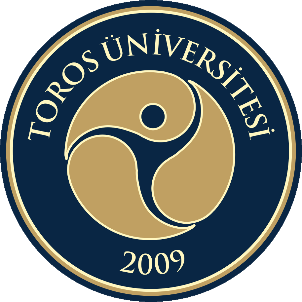  TOROS ÜNİVERSİTESİGÜZEL SANATLAR, TASARIM VE MİMARLIK FAKÜLTESİ İÇ MİMARLIK BÖLÜMÜ2021Toros Üniversitesi Öğrenci Danışmanlığı Yönergesinin 5’inci maddesinde “Toros Üniversitesi Öğrenci Danışmanlığının amacı; öğrencilere, eğitim-öğretim konuları başta olmak üzere, karşılaşacakları sorunların çözümünde yardımcı olmak, öğrencilere rehberlik etmek, mesleki açıdan yönlendirmek, yaşam boyu öğrenme alışkanlığı kazandırmak, Üniversite ve Fakülte/Yüksekokul olanakları hakkında bilgilendirmek, başarı durumlarını izlemek ve başarısızlık durumunda yönlendirmek, ders seçiminde yardımcı olmaktır” ifade edilmektedir.  Aynı yönergenin 8’inci maddesinde “Danışmanlar Kurulu, bir eğitim programı uygulayarak tek tür diploma veren Fakülte/Yüksekokulda Dekan/Müdür; birden çok program uygulayan Fakülte/Yüksekokulda ilgili Bölüm Başkanının başkanlığında bölümdeki öğrenci danışmanları ve bölüm temsilcisinden oluşur. Danışmanlar Kurulu her eğitim-öğretim döneminde en az iki kez toplanarak yaptıkları öğrenci danışmanlık hizmetleri ile ilgili bilgi alışverişinde bulunur, varsa sorunları ve önerileri içeren bir rapor hazırlayarak Fakülte Dekanlığına/Yüksekokul Müdürlüğüne iletilmek üzere Bölüm Başkanlığına (bir eğitim programı uygulayarak tek tür diploma veren Fakülte/Yüksekokulda Dekana/Müdüre) sunarlar” şeklinde belirtilmektedir.Üniversitemiz tarafından her yıl hazırlanan Kurum İç Değerlendirme Raporu (KİDR) kullanılmak üzere; öğrencilerin eğitim-öğretim başta olmak üzere sunulan hizmetler konusunda geribildirimlerin alınması, değerlendirilmesi ve gerekli iyileştirmelerin yapılması amacıyla Öğrenci Danışmanlığı raporunun hazırlanmasında rehberlik etmek üzere bu doküman hazırlanmıştır. *Danışmanlar kurulu raporu akademik birime bağlı her bölüm/program bazında ayrı ayrı yazılmalıdır.Toplantıya Katılan Kurul ÜyeleriEĞİTİM-ÖĞRETİMBu başlıkta bölüm/program bazında yapılan toplantıda öğrencilerin eğitim-öğretim ile ilgili önerileri değerlendirilmesi, iyileştirilmesi veya iyileştirme yapmak üzere bir üst makama iletilmesi gereken hususlar yer almalıdır. Varsa yapılan iyileştirmeler belirtilmelidir.ÖĞRENCİLERE SUNULAN HİZMETLERBu bölümde eğitim-öğretim dışında öğrencilere sunulan kütüphane, derslik veya laboratuvarların fiziksel imkanları, kantin-kafeterya, psikolojik danışmanlık, sportif veya sosyal etkinlikler benzeri hizmetlerin konusunda öğrencilerin önerilerinin değerlendirilmesi, iyileştirilmesi veya iyileştirme yapmak üzere bir üst makama iletilmesi gereken hususlar yer almalıdır. Varsa yapılan iyileştirmeler belirtilmelidir.Bu bölüm,  Akademik birime bağlı her bir Bölüm/Program Danışmanlar Kurulu toplantılarında öğrenciler tarafından yapılan önerilerden Dekanlık/Müdürlüğü iyileştirme yapılmak üzere alınan önerilerin ilgili kurullar tarafından değerlendirilmesi, iyileştirilmesi veya iyileştirme yapmak üzere bir üst makama iletilmesi gereken hususlar yer almalıdır. Varsa yapılan iyileştirmeler belirtilmelidir.Kurulun Adı Öğrenci Danışmanlar KuruluToplantı Tarihi09.12.2021Toplantının yapılış şekliYüz YüzeAdı ve SoyadıBölüm/Program/SınıfGöreviDr. Öğretim Üyesi Ayşen C. BENLİİç Mimarlıkİç Mimarlık Bölüm BaşkanıÖğr. Gör. Duygu Merve BULUTİç MimarlıkÖğretim GörevlisiArş. Gör. Gülçin GÜNDÜZİç MimarlıkAraştırma GörevlisiRaziye Simge İç MimarlıkÖğrenci TemsilcisiSıra NoÖneriDeğerlendirme/İyileştirme1Öğrencilerin mesleki ve teknik becerilerini geliştirmek üzere teknik gezi/saha ziyaretlerin yapılması önerilmektedir.İlgili ders sorumlusunun görüşleri doğrultusunda 2022 yılı içerisinde teknik gezi yapılması konusunda dekanlık/müdürlük onayı ve gözetiminde girişimlerde bulunulması2Bölümlerin ders müfredatına İngilizce dışında ikinci bir yabancı dil dersinin eklenmesi veya yabancı öğrenci sayısı göz önünde bulundurulduğunda öğrencilerin Türkçe konuşma ve yazma becerilerinin geliştirilmesine katkı sağlamak amacıyla seçmeli Türkçe dersinin eklenmesi önerilmektedir. Tüm öğrencilerden taleplerin alınması ve gerekli değerlendirme yapılarak, dersin verilmesi konusunda dekanlık/müdürlük onayı ve gözetiminde girişimlerde bulunulması3Ortak seçmeli derslerin dönem başında belirlenmemiş olması, öğrencilerin seçmeli ders seçimlerinde sorun yaratmaktadır. Tüm bölümlerin ortak seçmeli derslerini her yarıyıl ders kayıtları sürecinde belirlemesi ve ilgili müfredatta dersleri açmaları önerilmektedir. İlgili derslerin müfredatta açtırılabilmesi konusunda dekanlık/müdürlük onayı ve gözetiminde girişimlerde bulunulması4Kolay erişilebilirliği sağlamak adına Mimarlık, İç Mimarlık ve Tasarım programlarına dair üniversite genel kütüphanesindeki kitapların fakültemiz bünyesinde oluşturulacak bir kütüphaneye taşınması önerilmektedir.Kütüphanenin oluşturulabilmesi konusunda dekanlık/müdürlük onayı ve gözetiminde girişimlerde bulunulması5Staj defterlerinin ve ilgili belgelerin dijital  ortamda hazırlanması, dijital ve basılı olarak  teslim edilmesi önerilmektedir. İlgili düzeneğin sağlanabilmesi için dekanlık/müdürlük onayı ve gözetiminde girişimlerde bulunulmasıSıra NoÖneriDeğerlendirme/İyileştirme1Fakülte kantin veya yemekhanesinde öğrencilere yemek hizmetinin sunulması önerilmektedir.Öğrencilerden alınan talepler doğrultusunda yemekhane servisinin yeniden hizmete açılması konusunda dekanlık/müdürlük onayı ve gözetiminde girişimlerde bulunulması2Sosyal ve kültürel aktivite sayılarının arttırılması önerilmektedir.Öğrencilerden taleplerin alınması ve gerekli değerlendirme yapılarak, öğrencilerin kişisel gelişimlerine katkı sağlayacak şekilde bazı sosyal ve kültürel aktivitelerin bölüm tarafından planlanması ve yapılması için, dekanlık/ rektörlük onayı ve gözetiminde girişimlerde bulunulması3 Kurulun AdıÖrnek: Danışmanlar KuruluToplantı TarihiToplantının yapılış şekliSıra NoÖneriGelen Bölüm/Program1İyileştirme2İyileştirme3İyileştirme3İyileştirme4İyileştirme